Course unitDescriptor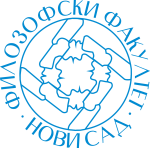 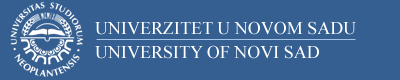 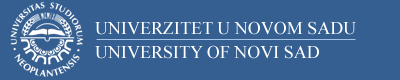 Course unitDescriptorFaculty of PhilosophyFaculty of PhilosophyGENERAL INFORMATIONGENERAL INFORMATIONGENERAL INFORMATIONGENERAL INFORMATIONStudy program in which the course unit is offeredStudy program in which the course unit is offeredEnglish StudiesEnglish StudiesCourse unit titleCourse unit titleGenerative Syntax 2Generative Syntax 2Course unit codeCourse unit code08ЕЈ1ЕЈ30508ЕЈ1ЕЈ305Type of course unit Type of course unit optionaloptionalLevel of course unitLevel of course unitBachelorBachelorField of Study (please see ISCED)Field of Study (please see ISCED)Literature and LinguisticsLiterature and LinguisticsSemester when the course unit is offeredSemester when the course unit is offeredwinterwinterYear of study (if applicable)Year of study (if applicable)Number of ECTS allocatedNumber of ECTS allocated66Name of lecturer/lecturersName of lecturer/lecturersDr Sabina Halupka RešetarDr Sabina Halupka RešetarName of contact personName of contact personDr Sabina Halupka RešetarDr Sabina Halupka RešetarMode of course unit deliveryMode of course unit deliveryFace to faceFace to faceCourse unit pre-requisites (e.g. level of language required, etc)Course unit pre-requisites (e.g. level of language required, etc)PURPOSE AND OVERVIEW (max 5-10 sentences)PURPOSE AND OVERVIEW (max 5-10 sentences)PURPOSE AND OVERVIEW (max 5-10 sentences)PURPOSE AND OVERVIEW (max 5-10 sentences)The course focuses on methods and argumentation for formal analysis of sentence structure through induction from language data of central concepts and relations; hypothesis testing, empirical bases of theoretical concepts.The course focuses on methods and argumentation for formal analysis of sentence structure through induction from language data of central concepts and relations; hypothesis testing, empirical bases of theoretical concepts.The course focuses on methods and argumentation for formal analysis of sentence structure through induction from language data of central concepts and relations; hypothesis testing, empirical bases of theoretical concepts.The course focuses on methods and argumentation for formal analysis of sentence structure through induction from language data of central concepts and relations; hypothesis testing, empirical bases of theoretical concepts.LEARNING OUTCOMES (knowledge and skills)LEARNING OUTCOMES (knowledge and skills)LEARNING OUTCOMES (knowledge and skills)LEARNING OUTCOMES (knowledge and skills)By the end of the course students have a sound knowledge of the basics of one of the major syntactic theories (the Minimalist Programme of Chomsky 1993, 1995, 2000); an understanding of why the theory is structured as it is, and how it fits into a broader picture of language and mind; an ability to analyse simple sentences within the theory, and to follow and construct syntactic arguments, and an appreciation of the links between data and theory in syntax and in linguistics more generally.By the end of the course students have a sound knowledge of the basics of one of the major syntactic theories (the Minimalist Programme of Chomsky 1993, 1995, 2000); an understanding of why the theory is structured as it is, and how it fits into a broader picture of language and mind; an ability to analyse simple sentences within the theory, and to follow and construct syntactic arguments, and an appreciation of the links between data and theory in syntax and in linguistics more generally.By the end of the course students have a sound knowledge of the basics of one of the major syntactic theories (the Minimalist Programme of Chomsky 1993, 1995, 2000); an understanding of why the theory is structured as it is, and how it fits into a broader picture of language and mind; an ability to analyse simple sentences within the theory, and to follow and construct syntactic arguments, and an appreciation of the links between data and theory in syntax and in linguistics more generally.By the end of the course students have a sound knowledge of the basics of one of the major syntactic theories (the Minimalist Programme of Chomsky 1993, 1995, 2000); an understanding of why the theory is structured as it is, and how it fits into a broader picture of language and mind; an ability to analyse simple sentences within the theory, and to follow and construct syntactic arguments, and an appreciation of the links between data and theory in syntax and in linguistics more generally.SYLLABUS (outline and summary of topics)SYLLABUS (outline and summary of topics)SYLLABUS (outline and summary of topics)SYLLABUS (outline and summary of topics)Subjects and objects: subject movement; Case and EPP; unaccusative subejcts; passives; advers; word order.The DP: D as a head; theta-role assignment in DP; n and the l,ow structure of DP; AP and modification in DP; order in movement in DP:The CP: complementizers as heads; non-finite CP complements; adjunct clasuses; cross-linguistic implications.Wh-movement: wh-elements; mechanics of wh-movement;subject wh-questions; long distance wh-movement; wh-in situ; superiority; cross-linguistic variation.Locality: empirical evidence for locality; locality in wh-movement; island phenomena.Subjects and objects: subject movement; Case and EPP; unaccusative subejcts; passives; advers; word order.The DP: D as a head; theta-role assignment in DP; n and the l,ow structure of DP; AP and modification in DP; order in movement in DP:The CP: complementizers as heads; non-finite CP complements; adjunct clasuses; cross-linguistic implications.Wh-movement: wh-elements; mechanics of wh-movement;subject wh-questions; long distance wh-movement; wh-in situ; superiority; cross-linguistic variation.Locality: empirical evidence for locality; locality in wh-movement; island phenomena.Subjects and objects: subject movement; Case and EPP; unaccusative subejcts; passives; advers; word order.The DP: D as a head; theta-role assignment in DP; n and the l,ow structure of DP; AP and modification in DP; order in movement in DP:The CP: complementizers as heads; non-finite CP complements; adjunct clasuses; cross-linguistic implications.Wh-movement: wh-elements; mechanics of wh-movement;subject wh-questions; long distance wh-movement; wh-in situ; superiority; cross-linguistic variation.Locality: empirical evidence for locality; locality in wh-movement; island phenomena.Subjects and objects: subject movement; Case and EPP; unaccusative subejcts; passives; advers; word order.The DP: D as a head; theta-role assignment in DP; n and the l,ow structure of DP; AP and modification in DP; order in movement in DP:The CP: complementizers as heads; non-finite CP complements; adjunct clasuses; cross-linguistic implications.Wh-movement: wh-elements; mechanics of wh-movement;subject wh-questions; long distance wh-movement; wh-in situ; superiority; cross-linguistic variation.Locality: empirical evidence for locality; locality in wh-movement; island phenomena.LEARNING AND TEACHING (planned learning activities and teaching methods) LEARNING AND TEACHING (planned learning activities and teaching methods) LEARNING AND TEACHING (planned learning activities and teaching methods) LEARNING AND TEACHING (planned learning activities and teaching methods) Lectures, problem-based learning, self-study.Lectures, problem-based learning, self-study.Lectures, problem-based learning, self-study.Lectures, problem-based learning, self-study.REQUIRED READINGREQUIRED READINGREQUIRED READINGREQUIRED READINGDavid Adger, Core syntax: A Minimalist approach, Oxford University Press, 2003Andrew Carnie, Syntax, Blackwell, 2013Liliane Haegeman and Jacqueline Guéron, English Grammar: A Generative Perspective, Blackwell, 1999Andrew Radford, Minimalist Syntax: Exploring the Structure of English, Cambridge University Press, 2004James McCloskey, 5. James McCloskey “Subjecthood and subject positions.” In L. Haegeman (ed.), Elements of grammar, Kluwer, 1997Ljiljana Progovac, A Syntax of Serbian, Slavica, 2005David Adger, Core syntax: A Minimalist approach, Oxford University Press, 2003Andrew Carnie, Syntax, Blackwell, 2013Liliane Haegeman and Jacqueline Guéron, English Grammar: A Generative Perspective, Blackwell, 1999Andrew Radford, Minimalist Syntax: Exploring the Structure of English, Cambridge University Press, 2004James McCloskey, 5. James McCloskey “Subjecthood and subject positions.” In L. Haegeman (ed.), Elements of grammar, Kluwer, 1997Ljiljana Progovac, A Syntax of Serbian, Slavica, 2005David Adger, Core syntax: A Minimalist approach, Oxford University Press, 2003Andrew Carnie, Syntax, Blackwell, 2013Liliane Haegeman and Jacqueline Guéron, English Grammar: A Generative Perspective, Blackwell, 1999Andrew Radford, Minimalist Syntax: Exploring the Structure of English, Cambridge University Press, 2004James McCloskey, 5. James McCloskey “Subjecthood and subject positions.” In L. Haegeman (ed.), Elements of grammar, Kluwer, 1997Ljiljana Progovac, A Syntax of Serbian, Slavica, 2005David Adger, Core syntax: A Minimalist approach, Oxford University Press, 2003Andrew Carnie, Syntax, Blackwell, 2013Liliane Haegeman and Jacqueline Guéron, English Grammar: A Generative Perspective, Blackwell, 1999Andrew Radford, Minimalist Syntax: Exploring the Structure of English, Cambridge University Press, 2004James McCloskey, 5. James McCloskey “Subjecthood and subject positions.” In L. Haegeman (ed.), Elements of grammar, Kluwer, 1997Ljiljana Progovac, A Syntax of Serbian, Slavica, 2005ASSESSMENT METHODS AND CRITERIAASSESSMENT METHODS AND CRITERIAASSESSMENT METHODS AND CRITERIAASSESSMENT METHODS AND CRITERIATests (40%), practical classes (10%), written exam (50%).Tests (40%), practical classes (10%), written exam (50%).Tests (40%), practical classes (10%), written exam (50%).Tests (40%), practical classes (10%), written exam (50%).LANGUAGE OF INSTRUCTIONLANGUAGE OF INSTRUCTIONLANGUAGE OF INSTRUCTIONLANGUAGE OF INSTRUCTIONEnglishEnglishEnglishEnglish